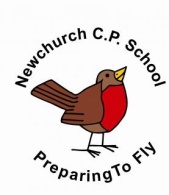 French Long Term PlanAUTUMNSPRINGSUMMERReceptionSongs-based - introductions, greetingsand numbersSongs-based – colours and parts of the bodySongs and story based – animals and weatherYEAR 1AnimalsNumbersShapes and coloursBody nounsToysHigher numbersMini-beastsHabitatsYEAR 2NumbersClothing and coloursStory-based Brown BearAnimals and coloursStory-based Handa’s SurpriseFruit, animals and habitatsYEAR 3Greetings, introductions and how you feelNumbers and ageNouns and dictionary skillsFamilyPetsYEAR 4Exchange of personal information – name, age where you live, familyNumbersWorking with nouns and adjectives – animals and coloursDays of the week and poemDaily activitiesMonths and birthdaysHigher numbersYEAR 5All about me – exchange of personal informationFood and drink nounsFood and drink – using verbs and conjunctions to express opinionsHobbiesExtended sentences – expressing an opinion with reasonsYEAR 6Performance poemDays, months and weatherExtended writing – using months, weather, conjunctions and adverbialsWorking with nouns and adjectives – clothes and coloursPronouns and verbs